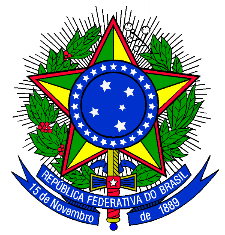 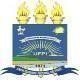 DECLARAÇÃO DE PARTICIPAÇÃO REMOTA EM BANCA EXAMINADORADeclaro que no dia _____/_____/_______, às _________ horas, participei, de forma remota com os demais membros deste ato público, da Banca Examinadora de ___________________ (Qualificação ou Defesa), da ________________________ (Dissertação de Mestrado ou Tese de Doutorado) do discente ___________________________________________________________________do Programa de Pós-Graduação em Letras da Universidade Federal do Piauí/ UFPI. Considerando o trabalho avaliado, as arguições de todos os membros da Banca e as respostas dadas pelo(a) discente(a), formalizo para fins de registro, minha decisão de que o(a) discente está __________________________ (Aprovado(a) ou Reprovado(a).JUSTIFICAR (caso se faça necessário): ____________________________________________________________________________________________________________________________________________________________________________________________________________________________________________Atenciosamente,__________________________________Nome completo do(a) examinador(a)Instituição de vínculo